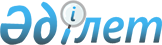 О снятии ограничительных мероприятий и признании утратившим силу решения акима Каракудукского сельского округа Иртышского района от 1 августа 2017 года № 1 "Об установлении ограничительных мероприятий в селе Ынтымак Каракудукского сельского округа Иртышского района"Решение исполняющего обязанности акима Каракудукского сельского округа Иртышского района Павлодарской области от 22 февраля 2018 года № 3. Зарегистрировано Департаментом юстиции Павлодарской области 13 марта 2018 года № 5908
      В соответствии с пунктом 2 статьи 35 Закона Республики Казахстан от 23 января 2001 года "О местном государственном управлении и самоуправлении в Республике Казахстан", подпунктом 8) статьи 10-1 Закона Республики Казахстан от 10 июля 2002 года "О ветеринарии", подпунктом 4) пункта 2 статьи 46 Закона Республики Казахстан от 6 апреля 2016 года "О правовых актах", исполняющий обязанности акима Каракудукского сельского округа РЕШИЛ:
      1. Снять ограничительные мероприятия, установленные в селе Ынтымак Каракудукского сельского округа Иртышского района, в связи с проведением комплекса ветеринарно-санитарных мероприятий по ликвидации болезни бруцеллез среди крупного рогатого скота.
      2. Признать утратившим силу решение акима Каракудукского сельского округа Иртышского района от 1 августа 2017 года № 1 "Об установлении ограничительных мероприятий в селе Ынтымак Каракудукского сельского округа Иртышского района" (зарегистрировано в Реестре государственной регистрации нормативных правовых актов за № 5614, опубликованное от 9 сентября 2017 года в районных газетах "Ертіс Нұры", "Иртыш").
      3. Контроль за исполнением настоящего решения оставляю за собой.
      4. Настоящее решение вводится в действие со дня его первого официального опубликования.
					© 2012. РГП на ПХВ «Институт законодательства и правовой информации Республики Казахстан» Министерства юстиции Республики Казахстан
				
      Исполняющий обязанности акима

      Каракудукского сельского округа

Г. Куантаева

      "СОГЛАСОВАНО"

      Руководитель Иртышской районной

      территориальной инспекции

      Комитета ветеринарного контроля

      и надзора Министерства сельского

      хозяйства Республики Казахстан

Е. Каримжанов

      "22" февраля 2018 года
